北京科技大学附属中学《优秀实习生培养计划》北京科技大学附属中学是北京市海淀区教委主管的一所公办完全中学，是全国文明单位、全国无线电测向活动重点单位、全国学校体育机器人联盟副主席单位。学校地处海淀区学院路，共有39个教学班，在校学生近1400名（含40名外籍学生）。在海淀区教师进修学校和北京科技大学双对口支持下，学院路研修中心落户科大附中，区教研员带班授课、指导教研，教师走近北京科技大学研修学习，形成了一支结构合理、素质过硬、德才兼备的师资队伍。现有特级教师3人，市级骨干教师2人，区级学科带头人及骨干教师29人，兼职教研员15人，硕士以上教师52人（博士3人），高级教师52人，正高级1人。一、实习岗位数学、语文、物理、化学、英语、政治、历史、地理、生物、信息技术、美术等各科教师二、应聘条件师范类院校、综合性大学及其他非师范类院校有意向从事教育工作的在读各年级硕士生、博士生；热爱中学教师工作，愿意接受各项教育教学任务。三、培养方式分派专门的老师进行教学指导，参与学校教研活动和班级管理工作，观摩公开课，进班讲课，提前考查，校招提前录取。四、应聘方式投递邮箱：524957117@qq.com   邮件名称：学科+姓名联系人：范老师，微信：wdwfanrui   关注公众号，获取一线教师课堂实践经验，帮助大学生增强实践能力，提高应聘成功率！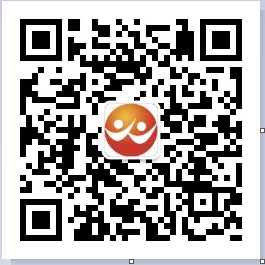 